									Name: ______________________							Instructor: ___________________ Term: ______________General Guidelines and GradingThroughout the semester there will key concepts that will be included in this notebook.  A table of contents with page numbers will be kept and updated in class.  The notebook will be scored on a 100 point basis. Notebooks will be graded COMPETITIVELY(see note below) based on the followingQualityAccuracyOrganizationNeatnessCompletenessNote:  Competitively implies those notebooks following the five criteria above “best” will receive the highest scores.The notebook will be checked at various points during the semester.  Points will be awarded each time the notebook is checked.  These dates will be announced in class.You will have a chance to correct and alter your notebook and resubmit it for a final time.  It will be graded one last time based on correctness, neatness, and usability for future classes.This notebook should be your BEST work.  As a general guideline anyone in a Trigonometry course (or beyond) should to be able to read and understand your material.The notebook will at this point be graded on a competitive scale.If you choose to redo any pages of the notebook (recommended) please include the graded page in front of EACH corrected page so that I can view your old work and your revised work on a page by page basis.  Otherwise just include the non-corrected page.  Only exceptionally correct, useable, and visually impressive notebooks will receive full credit.  Table of Contents	Name: _____________________	Final Score:____Define sine and cosine.  Label triangle below using , x, y and r.  Be sure to indicate if it is a right triangle.Define tangent, cotangent, secant, cosecant using sine, cosine, as well as by using the terms “opposite”, “adjacent”, “hypotenuse”, and thirdly, as well as in terms of and as referenced above.Trigonometric TableComplete the Trigonometric Table.Signs of FunctionsFill in the sign for each trig function’s value:Domains and ranges of functionsFill in each blankInverse Trig Function RestrictionsFill in restrictions on the domain of each of the listed functions so that the inverse of each will itself be a function.  Then fill in the corresponding range for each.Unit Circle.For each ‘key’ point on the unit circle, include the degrees, radians, and coordinates of the associated points.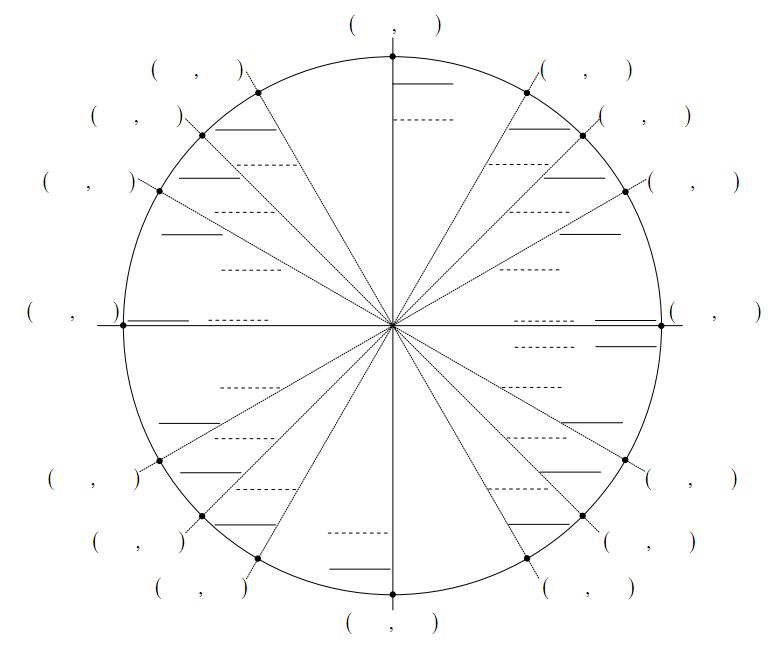 Graph  and  on same graph over interval [-2π, 2π].  Choose appropriate scale and label.  Give the domain and range of each function.  Show asymptotes for the  graph.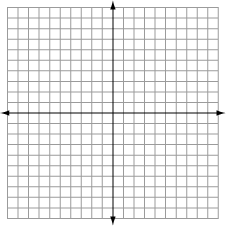 Graph y = cos x and y = sec x on same graph over interval [-2π, 2π].  Choose appropriate scale and label.  Give the domain and range of each function.  Show asymptotes for the y = sec x graph.Graph y = tan x over at least 2 periods.  Choose appropriate scale and label.  Give the domain and range.  Show asymptotes.Graph y = cot x over at least 2 periods.  Choose appropriate scale and label.  Give the domain and range.  Show asymptotes. Graph y = cos(4x) and  on same set of axes over at least one period for each function.Graph over at least one period.  Give domain and range.Graph  and on same set of axes over at least one period.  Show asymptotes for the cosecant graph.Prove the difference identity for cosine. Prove: .     Include all necessary figures in your sketch below.Prove the remaining sum and difference identities for sine, cosine, and tangent.Write in each identity.	Quotient identity:				pythagorean identities (all three):		Power Reducing Identities:Prove these Fundamental Identities.Negative angle identities (show sketch to right)Derive/Prove the laws of sines and cosines.  (Include the related diagram.)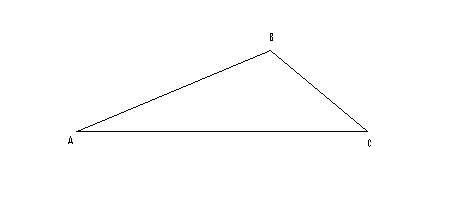 	Prove only one law of cosines but list all three.)Graph y = tan-1(x):Give the domain and range of y = tan-1(x).  Hint:  Refer to y = tan x.Domain:  ______________   Range:  ______________Graph y = tan-1(x) as follows.  Label “y” axis in radians.  Choose points within the range of the inverse function.Find y = tan x in table below.Perform the inverse operation (switch x and y)Graph tan-1(x).  Show asymptotes.  Label pointsGraph y = sec-1(x):Give the domain and range of y = sec-1(x).  Hint:  Refer to y = sec x.Domain:  ______________ 	Range:  ______________Graph y = sec-1(x) as follows.  Label “y” axis in radians.    Choose points within the range of the inverse function.Find y = sec x in table below.Perform the inverse operation (switch x and y)Graph sec-1(x).  Show asymptote(s).   Label points.Graph the remaining 4 inverse trig functions.  Show any asymptotes.  Scale axes. Label points.  Give domain and range of each.TopicPage Due DateScoreReady for final submissionADefine sine and cosine3BDefine tangent, cotangent, secant, cosecant using sine, cosine3CTrigonometric Table4D Sign for each trig function’s value5EDoman and range of functions5FInverse Trig Function Restrictions5GUnit circle6HGraph y=sin x and y = csc x on same set of axes over interval [-2π, 2π].  7IGraph y = cos x and y = sec x on same set of axes over interval [-2π, 2π].7JGraph y = tan x & y = cot x over interval [-2π, 2π].8KGraph y = cos(4x) and on same set of axes over at least one period for each function.9LGraph over at least one period.  Give domain and range.10MGraph  and on same set of axes over at least one period.10NProve Difference Identity for Cosine.  Include sketch.11OProve remaining sum and difference identities for Cosine, Sine and Tangent12PWrite identities13QProve Fundamental Identities (quotient, Pythagorean, negative angle)14RProve law of sines and cosines15SGraph y = tan-1(x)16TGraph y = sec-1(x)17UGraph remaining inverse trig functions.18Deg Ref QuadrantRadianscos θsin θtan θsec θcsc θcot θ-90-60-45-300 00010303045 4560 6090 90120 60135 45150301800210302254524060270903006031545330303600QuadrantX axis (adj side)Y axis (opp side)1+ + 2- + 3 - -4 + -FunctionDomainRangeDomainRangecos(-A) =sin(-A) =tan(-A)	 =cos(A – B) =cos(A + B) = = 	 = 	sin(A + B) = 	sin(A – B) =tan (A + B) =tan (A – B) =cos 2A = cos 2A =cos 2A =sin 2A =tan 2A = = = =x0y = tan xx0y = sec x